7 kwietnia 2020r.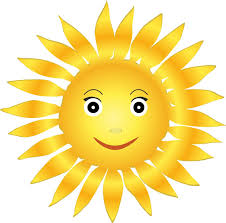 WTOREKTemat dnia: Wokół nas.Pytania kluczowe na dziś to:Czy potrafię rozpoznać czasowniki?Jak radzę sobie z dzieleniem?
Otwórz podręcznik do j. polskiego cz.2 na stronie 74 i 75. Tak, tak to nie pomyłka. 
Zapoznaj się z informacjami o czasowniku. Odpowiedz ustnie na dwa pytania znajdujące się na str.75.A teraz otwórz ćwiczenia do j. polskiego cz.3 na stronie 56 i 57. 
Uważnie obejrzyj ilustrację i powiedz, co ona przedstawia? Co na niej widzisz? 
Staraj się wypowiadać pełnymi zdaniami. Powiedz jednym słowem, co robią wybrane postacie?
Słowa, które wypowiadasz to czasowniki.W ćwiczeniach „PISZĘ” wykonaj ćw. 3 i 4 na str. 55. Poproś rodziców o pomoc w zrobieniu zdjęcia tej strony i przyślij do mnie pocztą mailową, a ja je ocenię.Z matematyki w ćwiczeniach „LICZĘ” wykonaj zadanie 3, 4 i 5 na str.53. Tutaj też bardzo proszę po zrobionej pracy o wykonanie zdjęcia i przesłanie na moja pocztę.A teraz chwila relaksu: zatańcz razem z dziewczynkami, które podobnie jak ty, 
spędzają ten czas w domu:https://www.facebook.com/mariazofia.tomaszewska/videos/2396964713768913/ RELIGIA
Witam serdecznie Was wszystkich!Przed nami Świąteczne dni. Święta Wielkanocne to trzy ważne dni: 
Wielki Czwartek, Wielki Piątek, Wielka Sobota. Finałem świąt jest Niedziela Wielkanocna. Wielki Czwartek to pamiątka ostatniej wieczerzy, Pan Jezus powiedział, że zostaje z nami pod postacią chleba i wina. Każda Msza Św. jest takim spotkaniem z Panem Jezusem. Wielki Piątek to dzień męki Pana Jezusa. W Wielką Sobotę Pan Jezus leży w grobie. Te dni przypominają nam, że Pan Jezus tą mękę ofiarował za nas, by nam otworzyć drogę do nieba.	Ty też czasem cierpisz. W te dni możesz swoje cierpienie ofiarować za kogoś np. za rodziców, dziadków, czy chorych. Zapraszam Was teraz na wystawę online do Muzeum Etnograficznego we Wrocławiu 
pt. "Pisanki i palmy Wielkanocne". Może oglądane eksponaty będą inspiracją do wykonania własnoręcznie ozdób, które ozdobią Wasz wielkanocny stół. 
Prace można wykonać wspólnie z całą rodziną.https://www.youtube.com/watch?time_continue=2&v=-TIq9bxmaj0&feature=emb_logo 	Z okazji Świąt życzę Wam i Rodzicom, niech Pan Jezus Zmartwychwstały Was błogosławi.   Katechetka: Małgorzata 